                                                                             Bugünün Tarihi:	.	.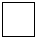 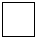 Yukarıda belirtmiş olduğum kimlik, iletişim ve diğer bilgilerin doğru olduğunu beyan  ederim.İmza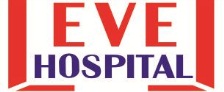                 KAN BAĞIŞÇISI KAYIT FORMU........................................ KAN BAĞIŞ MERKEZİ                KAN BAĞIŞÇISI KAYIT FORMU........................................ KAN BAĞIŞ MERKEZİ                KAN BAĞIŞÇISI KAYIT FORMU........................................ KAN BAĞIŞ MERKEZİDK.FR.12Y.TARİHİ.05.01.2017REV.01REV.TARİH 09.06.2017REV.TARİH 09.06.2017SAYFA 1/1Kan Bağışçısı Adayının Kimlik BilgileriKan Bağışçısı Adayının Kimlik BilgileriKan Bağışçısı Adayının Kimlik BilgileriT.C.Kimlik No:            T.C.Kimlik No:            T.C.Kimlik No:            AdıAdıSoyadıSoyadıDoğum TarihiDoğum Tarihi .   .      (Gün.Ay.Yıl)Doğum Yeri (İl)Doğum Yeri (İl)Kan Bağışçısı Adayının İletişim BilgileriKan Bağışçısı Adayının İletişim BilgileriKan Bağışçısı Adayının İletişim BilgileriAdresAdresAdresİlİl(İkamet Ettiğiniz Şehrin Adını Yazınız)İlçeİlçe(Merkez İlçe İse, Merkez Yazınız)MahalleMahalleCaddeCadde(Adresinizde Bir Cadde Yoksa, Boş Bırakınız)SokakSokakBina No ve AdıBina No ve Adı(Bina Numarası ve Binanın Adını Yazınız)Posta KoduPosta Kodu           (Bilmiyorsanız, Boş Bırakınız)Diğer İletişim BilgileriDiğer İletişim BilgileriDiğer İletişim BilgileriCep TelefonuCep TelefonuEv telefonuEv telefonuİş Telefonuİş TelefonuE-posta AdresiE-posta AdresiDiğer Kişisel BilgilerDiğer Kişisel BilgilerDiğer Kişisel BilgilerCinsiyetinizCinsiyetinizErkek	KadınMedeni HalinizMedeni HalinizEvli	BekarEğitim DurumunuzEğitim DurumunuzYok	İlkokul	Ortaokul	Lise	ÜniversiteMesleğinizMesleğinizKan Bağışı GeçmişiKan Bağışı GeçmişiHayatımda İlk Kez Kan Bağışlıyorum	Daha Önce Kan Bağışı YaptımBir Sonraki Kan Bağış Tarihim Yaklaştığında Cep Telefonuma Kısa Mesajla Bildirilmesini İstiyorumBir Sonraki Kan Bağış Tarihim Yaklaştığında Cep Telefonuma Kısa Mesajla Bildirilmesini İstiyorum